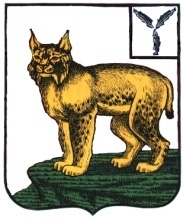 АДМИНИСТРАЦИЯТУРКОВСКОГО МУНИЦИПАЛЬНОГО РАЙОНА САРАТОВСКОЙ ОБЛАСТИПОСТАНОВЛЕНИЕОт 16.03.2021 г.   № 195Об утверждении Положения о порядке вовлечения граждан, их объединений и иных лиц в решение вопросов по реализации приоритетного проекта «Формирование комфортной городской среды» на территории Турковского муниципального образования Турковского муниципального района В соответствии с Федеральным законом от 06 октября 2003 года № 131-ФЗ «Об общих принципах организации местного самоуправления в Российской Федерации», Приказом Министерства строительства Российской Федерации от 30 декабря 2020 года  № 913/пр «Об утверждении методических рекомендаций по вовлечению граждан, их объединений и иных лиц в решение вопросов развития городской среды», в целях вовлечения граждан, их объединений и иных лиц в решение вопросов по реализации приоритетного проекта «Формирование комфортной городской среды» на территории Турковского муниципального образования Турковского муниципального района, Уставом Турковского муниципального района администрация Турковского муниципального района ПОСТАНОВЛЯЕТ:1. Утвердить Положение о порядке вовлечения граждан, их объединений и иных лиц в решение вопросов по реализации приоритетного проекта «Формирование комфортной городской среды» на территории Турковского муниципального образования Турковского муниципального района согласно приложению.2. Контроль за исполнением настоящего постановления возложить на первого заместителя главы администрации Турковского муниципального района Бережного В.С.Глава Турковскогомуниципального района						      А.В. Никитин                           Приложение к постановлению                            администрации муниципального                            района от 16.03.2021 г. № 195Положение о порядке вовлечения граждан, их объединений и иных лиц в решение вопросов по реализации приоритетного проекта «Формирование комфортной городской среды» на территории Турковского муниципального образования Турковского муниципального района1. Общие положения1.1. Настоящее Положение разработано в целях создания системы привлечения граждан, их объединений и иных лиц - потенциальных пользователей проектов развития территорий при реализации приоритетного проекта «Формирование комфортной городской среды» на территории Турковского муниципального образования Турковского муниципального района (далее – Проект, муниципальное образование).1.2. Вовлечение граждан, их объединений и иных лиц (далее - Вовлечение) организовывается в форме структурированного, управляемого процесса, ориентированного на достижение заранее поставленных целей развития территории Турковского муниципального образования на всех этапах реализации Проекта (формирование адресного перечня территорий, нуждающихся в благоустройстве, инициация проекта развития территории, разработка и согласование проектной документации, реализация, контроль качества и приемка работ, функционирование территории), в том числе при осуществлении реконструкции и ремонта общественных и дворовых территорий, когда проводимые работы предполагают изменение функционального, архитектурного и/или пространственного решений таких территорий.2. Участники процесса развития городской среды муниципального образования2.1. Участниками процесса развития городской среды на всех стадиях реализации Проекта могут являться:а) жители муниципального образования (граждане, их объединения - группы граждан, объединенные общим признаком или общей деятельностью, добровольцы (волонтеры) с целью:- исследования и учета мнения местных жителей о принимаемых решениях по проектам развития территорий;- появления новых, современных общественных и дворовых территорий;- иных объектов, соответствующих ожиданиям и потребностям местных жителей;- возможности осуществления контроля за развитием благоустраиваемой территории муниципального образования;- формирования активного и сплоченного сообщества местных жителей,заинтересованного в развитии городской среды;б) некоммерческие организации (в том числе бюджетные организации, учреждения культуры, религиозные организации, общеобразовательные и спортивные школы, средства массовой информации, территориальное общественное самоуправление и т.д.), для которых участие в вовлечении является возможностью:- реализации уставной деятельности с учетом развития и эксплуатации территорий муниципального образования;- укрепления лояльности и авторитета среди жителей муниципального образования;- расширения целевой аудитории;в) представители предпринимательского сообщества (субъекты крупного, малого и среднего предпринимательства, представители застройщиков, индивидуальные предприниматели, самозанятые и т.д.), для которых участие в вовлечении является возможностью:- повышения эффективности коммерческой деятельности;- повышения капитализации территории реализуемого проекта путем повышения качества проектных решений и удовлетворения потребностей местного населения;- формирования позитивного имиджа организации в муниципальном образовании;- формирования позитивного имиджа муниципального образования и его туристический и инвестиционной привлекательности;- реализации корпоративной социальной ответственности;г) представители органов государственной власти и органов местного самоуправления, члены муниципальных общественных комиссий по благоустройству, формированию комфортной городской среды с целью:- достижения целевых значений показателя Проекта;- синхронизации мероприятий, реализуемых в рамках Проекта с иными национальными проектами, региональными и муниципальными программами;- повышения качества городской среды в муниципальном образовании, в том числе повышения индекса качества городской среды;- формирования лояльного городского сообщества, повышение уровня доверия среди жителей муниципального образования;- формирования лояльных, конструктивных отношений с представителями крупного предпринимательства;- предотвращения и (или) разрешения градостроительных, социальных и экономических конфликтов на территории муниципального образования;- привлечения дополнительного финансирования, в том числе частных инвестиций, на цели реализации Проекта;- повышения инвестиционной привлекательности муниципального образования;- изучения мнения жителей муниципального образования по вопросам развития городской среды;- привлечения граждан, их объединений и иных лиц к участию в содержании и эксплуатации общественных и дворовых территорий муниципального образования;д) иные заинтересованные лица.2.2 Уполномоченным органом, осуществляющим мероприятия по выбору территорий, подлежащих благоустройству, координацию действий органов местного самоуправления муниципального образования, администрации Турковского муниципального района, граждан и организаций муниципального образования и обеспечения их взаимодействия с органами государственной власти Саратовской области в ходе реализации Проекта на территории муниципального образования является рабочая группа по реализации приоритетного проекта «Формирование комфортной городской среды» на территории Турковского муниципального образования Турковского муниципального района (далее - Уполномоченный орган), положение и состав которой утверждаются постановлением администрации Турковского муниципального района.2.3 Ответственным органом, осуществляющим мероприятия по созданию, корректировке и реализации документов архитектурно-строительного проектирования, реализации проектов развития территорий, а также их контроль является управление строительства и жилищно-коммунального хозяйства администрации Турковского муниципального района.2.4 Целевыми показателями результатов вовлечения являются:а) создание и развитие сообществ, вовлеченных в развитие муниципального образования, увеличение доли граждан, принявших участие в формировании комфортной городской среды, от общего количества граждан в возрасте от 14 лет, проживающих в муниципальном образовании, до 30%;б) формирование ответственного отношения всех участников вовлечения к разрабатываемым и реализуемым в муниципальном образовании проектам развития территорий;в) повышение эффективности взаимодействия участников вовлечения.3. Принципы вовлечения граждан, их объединений и иных лиц в решение вопросов формирования комфортной городской среды муниципального образования3.1 Вовлечение граждан, их объединений и иных лиц в реализацию Проекта является планируемым процессом, осуществляемым совместно с разработкой проекта развития территории, и начинается с оценки уполномоченным органом целей и задач, которые жители муниципального образования ставят перед органом местного самоуправления, проблем, подлежащих решению в первую очередь. 3.2 Все граждане и иные участники вовлечения имеют равные возможности участия в процессе решения вопросов городской среды. Вовлечение осуществляется в отношении всех жителей муниципального образования (общегражданское участие).3.3 На всех этапах реализации Проекта распределяются функции и зоны ответственности участников вовлечения с учетом интересов, персональных и организационных целей и задач всех групп участников вовлечения с целью формирования сообщества, заинтересованного в развитии территории муниципального образования.3.4 На всех этапах реализации Проекта осуществляется информирование граждан, их объединений и иных лиц в полном объеме путем публикаций в средствах массовой информации, размещения материалов на официальном сайте администрации Турковского муниципального района и страницах социальных сетей в информационно-телекоммуникационной среде «Интернет», разъяснений уполномоченными лицами в устной (на личных приемах) и в письменной форме (по запросам заинтересованных лиц). Размещение информации по реализации Проекта возможно на информационных стендах и рекламных баннерах.Информирование участников вовлечения осуществляется также о том, каким образом учитываются предложения, в том числе их отражение на результате реализации Проекта.3.5 С целью исключения конфликта интересов между участниками вовлечения уполномоченный и ответственный органы в обязательном порядке разъясняют гражданам, участвующим в обсуждении проекта развития территории, какие из заявленных потребностей не могут быть удовлетворены в ходе реализации Проекта.4. Порядок и форматы вовлечение граждан, их объединений и иных лиц на этапах планирования и реализации Проекта4.1 На всех этапах (инициирования, разработки концепции Проекта, разработки и утверждения проектной документации, выполнения и приемки работ, функционирования и эксплуатации реализованного Проекта), в целях повышения уровня доверия граждан, их объединений и иных лиц к участникам разработки проекта развития городской среды и уровня лояльности к реализуемому Проекту, а также повышения компетенции граждан в вопросах развития общественных и дворовых территорий уполномоченный и ответственный органы осуществляют постоянную коммуникацию с гражданами, их объединениями и иными лицами. Наиболее активные граждане, пользующиеся авторитетом и уважением среди жителей муниципального образования, лидеры общественного мнения могут привлекаться в качестве кураторов проектов развития территорий.4.2 На этапе инициирования Проекта совместно с жителями муниципального образования и (или) иными заинтересованными лицами определяется территория реализации проекта, исследуются мнения и пожелания жителей, уточняются цели, задачи и функции планируемого к разработке проекта, проверяются градостроительные гипотезы, определяются потенциальные участники развития территории и их планы в отношении использования территории, формируются первичные договоренности и перспективы сотрудничества. Предоставляется следующая информация:- цели и задачи проекта;- влияние проекта на дальнейшее развитие территории населенного пункта, включая изменения, которые повлечет за собой реализация Проекта;- характеристика участка (места);- планируемый объем финансирования;- планируемые форматы вовлечения, с указанием места и сроков проведения мероприятий.При этом ежегодно обеспечивается возможность проведения рейтингового голосования по отбору общественных территорий, подлежащих благоустройству в рамках реализации муниципальной программы, в электронной форме в информационно-телекоммуникационной сети «Интернет» на единой федеральной платформе www.za.gorodsreda.ru.4.3 На этапе разработки и согласования концепции Проекта совместно с гражданами и иными лицами разрабатывается проект развития территории, вырабатываются совместные решения, урегулируются разногласия и достигается консенсус между участниками вовлечения, повышается уровень ответственности участников вовлечения за реализацию Проекта, определяются возможные способы участия в реализации программы развития территории. Вовлечение жителей населенного пункта способствует реализации проекта развития территории, востребованной у жителей и отвечающей потребностям различных групп населения и иных лиц.В целях определения приоритетных сценариев и функций развития выбранных для благоустройства территорий:- проводится обследование территории будущей реализации Проекта совместно с жителями муниципального образования с применением фото и видео фиксации;- организуются конкурсы рисунков, сочинений, проектов, макетов, концепций отдельных элементов и проектов развития территорий с привлечением студентов, школьников, представителей творческих профессий;- проводятся общественные обсуждения в порядке, установленном Градостроительным кодексом Российской Федерации, Федеральным законом от 6 октября 200З года № 13l­ФЗ «Об общих принципах организации местного самоуправления в Российской Федерации», иными федеральными, областными и муниципальными нормативными правовыми актами.Предоставляется следующая информация:- альтернативные варианты концепции Проекта;- сведения об экспертах, участвующих в разработке концепции Проекта;- сведения о разработке технического задания.4.4 На этапе разработки и утверждения проектной документации привлекаются граждане, обладающие специальными компетенциями в области строительства и архитектуры, урбанистики, планировки территорий и т.д.Предоставляется следующая информация:- проведение изысканий;- разработка и согласование проектной документации;- разработка и согласование технического задания.4.5 На этапе выполнения и приемки работ осуществляется взаимный контроль и проявление инициативы по сопровождению реализации Проекта. Приемка территории осуществляется комиссией, в состав которой входят представители всех групп участников вовлечения, активные участники разработки проекта, иные заинтересованные лица.Предоставляется следующая информация:- переход от этапа разработки концепции Проекта и проектной документации к этапу выполнения работ по реализации Проекта;- сроки реализации Проекта;- завершенные этапы реализации Проекта;- планируемые этапы реализации Проекта;- планируемые сроки окончания работ;- ожидаемые позитивные событийные изменения от реализации Проекта;- окончание работ и завершение реализации Проекта;- результаты вовлечения, примененные форматы вовлечения, характер и полнота учтенных мнений.4.6 На этапе функционирования и эксплуатации реализованного Проекта привлекаются жители муниципального образования в управление реализованной территорией, а также формируются группы активных участников развития территории, которые в дальнейшем могут быть привлечены к разработке и реализации других проектов развития городской среды. При этом жители муниципального образования вовлекаются в решение вопросов о событийном наполнении реализованной территории, формирование плана мероприятий, а также создаются условия для волонтеров (добровольцев) по поддержанию порядка и сохранению визуального облика реализованной территории и расположенных на ней объектов.Предоставляется следующая информация:- начало функционирования реализованной территории;- повседневное функционирование территории, изменения в порядке использования территории;- события и проводимые мероприятия;- ремонтные работы.4.7 На всех этапах реализации Проекта привлекаются партнеры - организации, реализующие иные федеральные проекты, региональные или муниципальные программы, мероприятия, которые могут быть синхронизированы с мероприятиями, реализуемыми в рамках проекта развития территории, а также коммерческие организации, обладающие возможностями инвестирования в проект развития территории.В рамках партнерства применяются следующие форматы вовлечения:- реализация возможности софинансирования проектов развития городской среды;- реализация возможности управления и обслуживания территории, в том числе в форме государственно­частного партнерства, концессии;- участие в реализации Проекта жителей муниципального образования и пользователей территории.